Fiche affectation stagiaires 2nd degré 2020/2021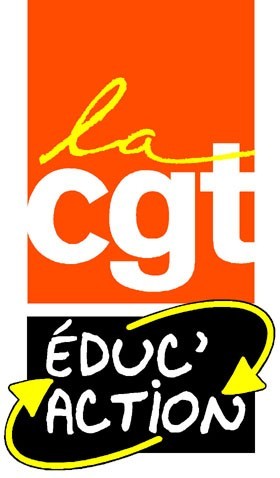 Fiche syndicale de suiviNote de service du 12-6-2020publiée au BO n°25 du 18 juin 2020 (à lire absolument !!!!)unsen.elus@ferc.cgt.fr	www.unsen.cgt.frNom : 	 Prénom : 	Adresse personnelle : 	Tel : 	 Mail : 	Discipline : 	Type de concours :			Externe				 	Interne 	3ème concours			 	Concours réservé (ou examen professionnel)  Calendrier 2020 des opérations d’affectation :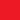 CGT Éduc’Action, case 549, 263 rue de Paris, 93151 Montreuil cedex	 Etudiant·e			 Inscrit·e en M1		 Inscrit·e en M2 Contractuel·le			 Lauréat·e d’un concours réservé ou d’un examen professionnel  avec une expérience professionnelle d’un an et demi à temps plein au cours des 3 dernières années dans la discipline et dans le second degré  avec une expérience professionnelle d’une année scolaire au cours des deux dernières années dans le second degré publicLes lauréat·es, qui répondent à plusieurs des conditions ci-dessus, devront effectuer un choix unique et seul ce dernier sera pris en compte, et ce de façon définitive, en vue de leur affectation. En aucun cas il ne sera possible de faire valoir, postérieurement aux résultats d’affectation, une situation autre que celle qui aura été déclarée dans l’application dédiée SIAL. Les conditions d’affectation sont rappelées sur la page ci-contre.Option d’affectation saisie sur SIAL :Affectation comme fonctionnaire stagiaireReport de stage (motif : ………………………………………………..)Affectation comme PRAG ou PRCE / Affectation comme doctorant·e contractuel·le ou ATERMaintien dans l’enseignement privéAffectation en classe prépa / Détachement en qualité de stagiaireAffectation en centre de formation pour PsyENAffectation dans une COMVœux (dans l’ordre) :Situation familiale au 1er juillet 2020 : Rapprochement de conjoints (marié·es ou lié·es par un pacte civil de solidarité (PACS) établi au plus tard le 30 juin 2020 ou agents ayant la charge d’au moins un enfant de moins de 18 ans au 1er septembre 2020, né et reconnu par les deux parents au plus tard le 30 juin 2020, ou ayant reconnu par anticipation au plus tard le 30 juin 2020, un enfant à naître. Les enfants adoptés ouvrent les mêmes droits.) Autorité conjointe  Parent isoléNombre d’enfants de moins de 18 ans ou à naître :………………………………………………………………………………………..   Coordonnées du service ministériel :DGRHBureau des affectations et des mutations des personnels du 2nd degré (DGRH/B2-2)72 rue Régnault 75243 Paris cedex 1301 55 55 54 54Pour toute correspondance, mentionner« Gestion des stagiaires », la discipline, la raison de la correspondance et joindre une copie de la fiche de synthèse SIAL.Le temps de service de votre année de stage :Le temps de service avec élèves sera variable selon le concours passé et l’expérience professionnelle acquise.Attention, les heures d’enseignements effectuées en REP+, en Première, en Terminale et en BTS sont pondérées.Éléments de barème :Saisie des vœux sur SIAL (pour chaque concours objet de l’admissi- bilité pour les lauréats 2020 ou d’une session antérieure en re- port de stage)17 juin au 13 juillet 2020 à midi heure de ParisDate limite de transmission des pièces sur qualité, changement dediscipline, états de service, demande de mutation conjointe, choix du privé13 juillet 2020 à midi heure de ParisDate limite de mariage ou PACSLe 30 juin 2020Publication des résultatsA partir du 15 juillet 2020Révision d’affectationNous contacterDate limite de transmission des pièces pour rapprochement de conjoint, autorité parentale conjointe, situation de parent isolé, affectations conjointes, DOM, inscription en M2Au moment de la publication des résultats des affectations en académiePhase intra-académiqueJuillet-Août, calendrier selon les académiesInstallationAccueil des stagiaires dernière semaine d’août puis pré-rentrée le 31 août 2020Vous êtesVous avez présentéÉtudiant·eÉtudiant·eÉtudiant·eEx contractuel·leEx contractuel·leVous êtesVous avez présentéInscrit·e en M1Inscrit·e en M1Inscrit·e en M2 ou en doctoratAvec une expérience professionnelle d’un an et demi à temps plein au cours des 3 dernières années dans la discipline et dans le second degréAvec une expérience professionnelle d’une année scolaire au cours des deux dernières années dans le second degré publicConcours externe (CAPES, CAPET, CAPLP, CAPEPS ET CPE)Votre académie d’inscription est le SIECVotre académie d’inscription est différente du SIECSaisie de 6 vœuxet procédure d’extension.Affectation en fonction des capacités d’accueil et du barèmeMaintenu·e dans l’académie d’inscriptionSaisie de 6 vœux et procédure d’extensionAffectation en fonction des capacités d’accueil et du barèmeConcours externe (CAPES, CAPET, CAPLP, CAPEPS ET CPE)Saisie de 3 vœux uniquement (Paris, Créteil etVersailles)Maintenu·e dans l’académie d’inscriptionSaisie de 6 vœuxet procédure d’extension.Affectation en fonction des capacités d’accueil et du barèmeMaintenu·e dans l’académie d’inscriptionSaisie de 6 vœux et procédure d’extensionAffectation en fonction des capacités d’accueil et du barèmeConcours interneMaintenu·e dans l’académie d’inscriptionSaisie de 6 vœux et procédure d’extensionAffectation en fonction des capacités d’accueil et du barème3ème concoursMaintenu·e dans l’académie d’inscriptionSaisie de 6 vœux et procédure d’extensionAffectation en fonction des capacités d’accueil et du barèmeConcours réservé et examens professionnalisésVous êtes maintenu·e dans l'académie d'exercice en qualité́ de contractuel·le ou dans l’académie d’inscription au concours pour les contractuel·les ayant exercé à l’étranger Vous êtes maintenu·e dans l'académie d'exercice en qualité́ de contractuel·le ou dans l’académie d’inscription au concours pour les contractuel·les ayant exercé à l’étranger Type de lauréat·eType de personnelConcours réservés, autres concours avec l’équivalent d’au moins 1,5 an équivalent temps plein durant les trois dernières années, ex-enseignant·es titulaires changeant de disciplineAutres lauréat·esCertifié·es hors professeur·e documentaliste18 heures8 à 10 heuresProfesseur·e documentaliste30 + 6 heures18 heuresPLP18 heures8 à 10 heuresProfesseur·e d’EPS17 heures + 3 heures d’AS8 à 9 heures toute l’année + 3 heures d’AS indivisibles sur la moitié de l’annéeAgrégé·es hors EPS15 heures7 à 9 heuresAgrégé·es EPS14 heures + 3 heures d’AS8 à 9 heures toute l’année + 3 heures d’AS indivisibles sur laCPE35 heures18 heuresTravailleur/Travailleuse handicapé·e ou BOE1 000 pointsSur le premier vœu, pièces justificatives à transmettre avant le 13 juillet 2020 à la DGRH B2-2.Sur le premier vœu, pièces justificatives à transmettre avant le 13 juillet 2020 à la DGRH B2-2.Rapprochement de conjoints150 pointsSur le premier vœu correspondant à la résidence professionnelle du/de la conjoint·e (ou académie d’inscription auprès de Pôle emploi le plus proche de la résidence du/de la conjoint·e), ainsi que sur les académies limitrophes.Sur le premier vœu correspondant à la résidence professionnelle du/de la conjoint·e (ou académie d’inscription auprès de Pôle emploi le plus proche de la résidence du/de la conjoint·e), ainsi que sur les académies limitrophes.Enfant(s) à charge (dans le cadre du rapprochement de conjoints)75 pointsPar enfant à charge de moins de 18 ans au 1er septembre 2020, sur le premier vœu correspondant à la résidence professionnelle du/de la conjoint·e (ou académie d’inscription auprès de Pôle emploi le plus proche de la résidence du/de la conjoint·e), ainsi que sur les académies limitrophes.Par enfant à charge de moins de 18 ans au 1er septembre 2020, sur le premier vœu correspondant à la résidence professionnelle du/de la conjoint·e (ou académie d’inscription auprès de Pôle emploi le plus proche de la résidence du/de la conjoint·e), ainsi que sur les académies limitrophes.Autorité parentale conjointe (Enfant(s) à charge de moins de 18 ans au 1er septembre 2020)225pts pour 1 enfant puis 75pts par enfant supplémentaireEnfant à charge de moins de 18 ans au 1er septembre 2020, Sur le premier vœu correspondant à la résidence professionnelle ou académie d’inscription auprès de Pôle emploi de l’ex conjoint·e, ainsi que sur les académies limitrophesEnfant à charge de moins de 18 ans au 1er septembre 2020, Sur le premier vœu correspondant à la résidence professionnelle ou académie d’inscription auprès de Pôle emploi de l’ex conjoint·e, ainsi que sur les académies limitrophesParent isolé(Enfant(s) à charge de moins de 18 ans au 1er septembre 2020)140 points(Forfaitaires)Enfant à charge de moins de 18 ans au 1er septembre 2020,Sur le premier vœu correspondant à l’académie susceptible d’améliorer les conditions de vie de l’enfant ainsi que sur les académies limitrophes.Enfant à charge de moins de 18 ans au 1er septembre 2020,Sur le premier vœu correspondant à l’académie susceptible d’améliorer les conditions de vie de l’enfant ainsi que sur les académies limitrophes.Rang de classement au concours150 points135 points120 points105 points90 points75 points60 points45 points30 points15 points5 points1er décile2ème décile3ème décile4ème décile5ème décile6ème décile7ème décile8ème décile9ème décile10ème décileListe complémentaireSur tous vœuxAcadémie de M165 pointsSur le premier vœu correspondant à l’académie où se situe l’université dans laquelle les lauréat·es sont inscrit·es en M1 en 2019-2020.Sur le premier vœu correspondant à l’académie où se situe l’université dans laquelle les lauréat·es sont inscrit·es en M1 en 2019-2020.Lauréat·es de l’agrégation100 pointsSur tous les vœux.Sur tous les vœux.Lauréat·es des concours de la session 2020, ex titulaires de la FPE, FPT ou FPH au moment de l’inscription au concours200 pointsSur le premier vœu correspondant à la dernière académie d’affectation en tant que titulaire de la Fonction publique.Sur le premier vœu correspondant à la dernière académie d’affectation en tant que titulaire de la Fonction publique.Lauréat·es des concours 2020 justifiant de services comme non-titulaires (sauf GRETA, CNED et Ens. Sup.) d’une durée d’au moins une année au cours des deux dernières années scolaires.200 pointsSur le premier vœu correspondant à l’académie d’exercice d’au moins un an ETP sur les 2 dernières années comme contractuel·le, MA- GE, AED ou AESH (exercice effectif, hors périodes de congés).Sur le premier vœu correspondant à l’académie d’exercice d’au moins un an ETP sur les 2 dernières années comme contractuel·le, MA- GE, AED ou AESH (exercice effectif, hors périodes de congés).Lauréat·es des concours 2020 justifiant de services accomplis en qualité d’emploi avenir professeur (EAP)200 pointsSur le premier vœu correspondant à l’académie d’exercice de 2 années d’EAP.Sur le premier vœu correspondant à l’académie d’exercice de 2 années d’EAP.